\Приложение № 2ФормаОТЧЕТо выполнении муниципального  заданияна 2020 год и на плановый период 2020 и 2021годовот "16" января  2021г.Наименование    муниципального    учреждения   (обособленного подразделения)Муниципальное казенное общеобразовательное учреждение «Средняя            общеобразовательная школа п.Пластун» Тернейского района Приморского края_________________________________________________________________________________________________________________Виды   деятельности  муниципального  учреждения  (обособленного подразделения)Образование и наукаВид муниципального учреждения Общеобразовательная организация                                                                             (указывается вид муниципального учреждения из базового (отраслевого) перечня)Часть 1. СВЕДЕНИЯ ОБ ОКАЗЫВЕМЫХ МУНИЦИПАЛЬНЫХ УСЛУГАХРаздел 11. Наименование муниципальной  услуги   Реализация основных общеобразовательных программ                                      начального общего образования.2. Категории потребителей муниципальной  услуги                                                                                                               Физические лица  без ограниченных возможностей здоровья, физические лица с ограниченными возможностями здоровья, физические лица.3. Показатели, характеризующие объем и (или) качество муниципальной услуги:3.1. Показатели, характеризующие качество муниципальной  услуги:3.2. Сведения о фактическом достижении показателей, характеризующих объем муниципальной услуги:Раздел 21. Наименование работы Реализация основных общеобразовательных программ                                                       основного  общего образования                                                                                                                  2. Категории потребителей  муниципальной услуги  Физические лица                                                                                      3. Показатели, характеризующие объем и качество муниципальной услуги:               3.1. Показатели, характеризующие качество муниципальной услуги3.2. Показатели, характеризующие объем муниципальной услуги:Раздел 31. Наименование работы Реализация основных общеобразовательных программ                                                       основного  среднего образования                                                                                                                  2. Категории потребителей муниципальной услуги         Физические лица  без ограниченных возможностей здоровья, физические лица с ограниченными возможностями здоровья, физические лица.3. Показатели, характеризующие объем и (или) качество муниципальной услуги:3.2. Сведения о фактическом достижении показателей, характеризующих объем муниципальной услуги: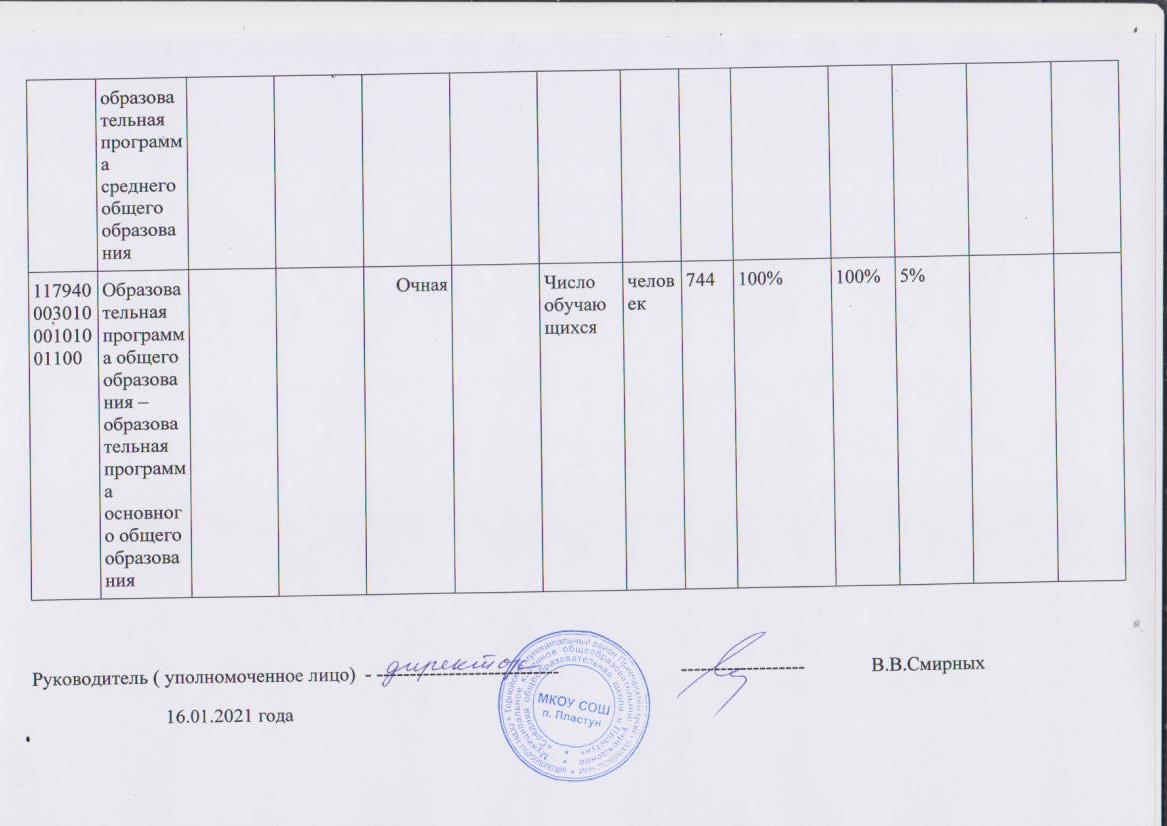 Уникальный номер реестровой записиПоказатель, характеризующий содержание муниципальной  услугиПоказатель, характеризующий содержание муниципальной  услугиПоказатель, характеризующий содержание муниципальной  услугиПоказатель, характеризующий условия (формы) оказания муниципальной услугиПоказатель, характеризующий условия (формы) оказания муниципальной услугиПоказатель качества муниципальной услугиПоказатель качества муниципальной услугиПоказатель качества муниципальной услугиПоказатель качества муниципальной услугиПоказатель качества муниципальной услугиПоказатель качества муниципальной услугиПоказатель качества муниципальной услугиПоказатель качества муниципальной услугиУникальный номер реестровой записиПоказатель, характеризующий содержание муниципальной  услугиПоказатель, характеризующий содержание муниципальной  услугиПоказатель, характеризующий содержание муниципальной  услугиПоказатель, характеризующий условия (формы) оказания муниципальной услугиПоказатель, характеризующий условия (формы) оказания муниципальной услугинаименование показателяединица измерения по ОКЕИединица измерения по ОКЕИутверждено в муниципальном задании на годисполнено на отчетную датудопустимое (возможное) отклонениеотклонение, превышающее допустимое (возможное) значениепричина отклоненияУникальный номер реестровой записиПоказатель, характеризующий содержание муниципальной  услугиПоказатель, характеризующий содержание муниципальной  услугиПоказатель, характеризующий содержание муниципальной  услугиПоказатель, характеризующий условия (формы) оказания муниципальной услугиПоказатель, характеризующий условия (формы) оказания муниципальной услугинаименование показателянаименованиекодутверждено в муниципальном задании на годисполнено на отчетную датудопустимое (возможное) отклонениеотклонение, превышающее допустимое (возможное) значениепричина отклоненияУникальный номер реестровой записинаименование показателянаименованиекодутверждено в муниципальном задании на годисполнено на отчетную датудопустимое (возможное) отклонениеотклонение, превышающее допустимое (возможное) значениепричина отклоненияУникальный номер реестровой записи(наименование показателя)(наименование показателя)(наименование показателя)(наименование показателя)(наименование показателя)наименование показателянаименованиекодутверждено в муниципальном задании на годисполнено на отчетную датудопустимое (возможное) отклонениеотклонение, превышающее допустимое (возможное) значениепричина отклонения123456789101112131411787000301000101000100Образовательная программа начального общего образованияОчная1. Сохранность контингента учащихся.%744100%100%5%2. Полнота реализации основной общеобразовательной программы начального общего образования.%744100%100%5%3. Уровень соответствия учебного плана общеобразовательного учреждения требованиям федерального базисного учебного плана.%744100%100%5%4 Доля родителей (законных представителей), удовлетворенных условиями и качеством предоставляемой услуги%74495%95%5%5Удельный вес численности выпускников 4 классов, окончивших 1 ступень обучения на «хорошо» и «отлично»%74450%47%5%Уникальный номер реестровой записиПоказатель, характеризующий содержание муниципальной услугиПоказатель, характеризующий содержание муниципальной услугиПоказатель, характеризующий содержание муниципальной услугиПоказатель, характеризующий условия (формы) оказания муниципальной услугиПоказатель, характеризующий условия (формы) оказания муниципальной услугиПоказатель качества муниципальной  услугиПоказатель качества муниципальной  услугиПоказатель качества муниципальной  услугиПоказатель качества муниципальной  услугиПоказатель качества муниципальной  услугиПоказатель качества муниципальной  услугиПоказатель качества муниципальной  услугиПоказатель качества муниципальной  услугиСредний размер платы (цена, тариф)Средний размер платы (цена, тариф)Уникальный номер реестровой записиПоказатель, характеризующий содержание муниципальной услугиПоказатель, характеризующий содержание муниципальной услугиПоказатель, характеризующий содержание муниципальной услугиПоказатель, характеризующий условия (формы) оказания муниципальной услугиПоказатель, характеризующий условия (формы) оказания муниципальной услугинаименование показателяединица измерения по ОКЕИединица измерения по ОКЕИутверждено в муниципальном задании на годисполнено на отчетную датудопустимое (возможное) отклонениеотклонение, превышающее допустимое (возможное) значениепричина отклоненияУникальный номер реестровой записиПоказатель, характеризующий содержание муниципальной услугиПоказатель, характеризующий содержание муниципальной услугиПоказатель, характеризующий содержание муниципальной услугиПоказатель, характеризующий условия (формы) оказания муниципальной услугиПоказатель, характеризующий условия (формы) оказания муниципальной услугинаименование показателянаименованиекодутверждено в муниципальном задании на годисполнено на отчетную датудопустимое (возможное) отклонениеотклонение, превышающее допустимое (возможное) значениепричина отклоненияУникальный номер реестровой записинаименование показателянаименованиекодутверждено в муниципальном задании на годисполнено на отчетную датудопустимое (возможное) отклонениеотклонение, превышающее допустимое (возможное) значениепричина отклоненияУникальный номер реестровой записи(наименование показателя)(наименование показателя)(наименование показателя)(наименование показателя)(наименование показателя)наименование показателянаименованиекодутверждено в муниципальном задании на годисполнено на отчетную датудопустимое (возможное) отклонениеотклонение, превышающее допустимое (возможное) значениепричина отклонения12345678910111213141511787000301000101000100Образовательная программа начального общего образованияОчнаяЧисло обучающихсячеловек792266260Смена местажительстваПеревод на семейное образованиеУникальный номер реестровой записиПоказатель, характеризующий содержание муниципальной  услугиПоказатель, характеризующий содержание муниципальной  услугиПоказатель, характеризующий содержание муниципальной  услугиПоказатель, характеризующий условия (формы) оказания муниципальной услугиПоказатель, характеризующий условия (формы) оказания муниципальной услугиПоказатель качества муниципальной услугиПоказатель качества муниципальной услугиПоказатель качества муниципальной услугиПоказатель качества муниципальной услугиПоказатель качества муниципальной услугиПоказатель качества муниципальной услугиПоказатель качества муниципальной услугиПоказатель качества муниципальной услугиУникальный номер реестровой записиПоказатель, характеризующий содержание муниципальной  услугиПоказатель, характеризующий содержание муниципальной  услугиПоказатель, характеризующий содержание муниципальной  услугиПоказатель, характеризующий условия (формы) оказания муниципальной услугиПоказатель, характеризующий условия (формы) оказания муниципальной услугинаименование показателяединица измерения по ОКЕИединица измерения по ОКЕИутверждено в муниципальном задании на годисполнено на отчетную датудопустимое (возможное) отклонениеотклонение, превышающее допустимое (возможное) значениепричина отклоненияУникальный номер реестровой записиПоказатель, характеризующий содержание муниципальной  услугиПоказатель, характеризующий содержание муниципальной  услугиПоказатель, характеризующий содержание муниципальной  услугиПоказатель, характеризующий условия (формы) оказания муниципальной услугиПоказатель, характеризующий условия (формы) оказания муниципальной услугинаименование показателянаименованиекодутверждено в муниципальном задании на годисполнено на отчетную датудопустимое (возможное) отклонениеотклонение, превышающее допустимое (возможное) значениепричина отклоненияУникальный номер реестровой записинаименование показателянаименованиекодутверждено в муниципальном задании на годисполнено на отчетную датудопустимое (возможное) отклонениеотклонение, превышающее допустимое (возможное) значениепричина отклоненияУникальный номер реестровой записи(наименование показателя)(наименование показателя)(наименование показателя)(наименование показателя)(наименование показателя)наименование показателянаименованиекодутверждено в муниципальном задании на годисполнено на отчетную датудопустимое (возможное) отклонениеотклонение, превышающее допустимое (возможное) значениепричина отклонения123456789101112131411791000301000101004100Образовательная программа общего образования – образовательная программа основного общего образованияОчная1. Уровень освоения обучающимися основной общеобразовательной программы основного общего образования по завершении второй ступени общего образования.%744100100%5%Смена местажительстваПеревод на семейное образование2. Уровень соответствия учебного плана общеобразовательного учреждения требованиям федерального базисного учебного плана.%7441001003. Доля родителей (законных представителей), удовлетворенных условиями и качеством предоставляемой услуги%74495%95%4. Удельный вес выпускников 9 класса, сдавших ГИА%744100%100%5. Доля аттестованных педагогических работников.%744100%100%6. Доля обучающихся, освоивших основную общеобразовательную программу основного общего образования на повышенном уровне.%74435%35Уникальный номер реестровой записиПоказатель, характеризующий содержание работыПоказатель, характеризующий содержание работыПоказатель, характеризующий содержание работыПоказатель, характеризующий условия (формы) оказания муниципальной услугиПоказатель, характеризующий условия (формы) оказания муниципальной услугиПоказатель качества муниципальной услугиПоказатель качества муниципальной услугиПоказатель качества муниципальной услугиПоказатель качества муниципальной услугиПоказатель качества муниципальной услугиПоказатель качества муниципальной услугиПоказатель качества муниципальной услугиПоказатель качества муниципальной услугиУникальный номер реестровой записиПоказатель, характеризующий содержание работыПоказатель, характеризующий содержание работыПоказатель, характеризующий содержание работыПоказатель, характеризующий условия (формы) оказания муниципальной услугиПоказатель, характеризующий условия (формы) оказания муниципальной услугинаименование показателяединица измерения по ОКЕИединица измерения по ОКЕИутверждено в государственном задании на годисполнено на отчетную датудопустимое (возможное) отклонениеотклонение, превышающее допустимое (возможное) значениепричина отклоненияУникальный номер реестровой записиПоказатель, характеризующий содержание работыПоказатель, характеризующий содержание работыПоказатель, характеризующий содержание работыПоказатель, характеризующий условия (формы) оказания муниципальной услугиПоказатель, характеризующий условия (формы) оказания муниципальной услугинаименование показателянаименованиекодутверждено в государственном задании на годисполнено на отчетную датудопустимое (возможное) отклонениеотклонение, превышающее допустимое (возможное) значениепричина отклоненияУникальный номер реестровой записинаименование показателянаименованиекодутверждено в государственном задании на годисполнено на отчетную датудопустимое (возможное) отклонениеотклонение, превышающее допустимое (возможное) значениепричина отклоненияУникальный номер реестровой записи(наименование показателя)(наименование показателя)(наименование показателя)(наименование показателя)(наименование показателя)наименование показателянаименованиекодутверждено в государственном задании на годисполнено на отчетную датудопустимое (возможное) отклонениеотклонение, превышающее допустимое (возможное) значениепричина отклонения123456789101112131411794000301000101001100Образовательная программа общего образования – образовательная программа основного общего образованияОчнаяЧисло обучающихсячеловек7443143165%Уникальный номер реестровой записиПоказатель, характеризующий содержание муниципальной услугиПоказатель, характеризующий содержание муниципальной услугиПоказатель, характеризующий содержание муниципальной услугиПоказатель, характеризующий условия (формы) оказания муниципальной услугиПоказатель, характеризующий условия (формы) оказания муниципальной услугиПоказатель качества муниципальной услугиПоказатель качества муниципальной услугиПоказатель качества муниципальной услугиПоказатель качества муниципальной услугиПоказатель качества муниципальной услугиПоказатель качества муниципальной услугиПоказатель качества муниципальной услугиПоказатель качества муниципальной услугиУникальный номер реестровой записиПоказатель, характеризующий содержание муниципальной услугиПоказатель, характеризующий содержание муниципальной услугиПоказатель, характеризующий содержание муниципальной услугиПоказатель, характеризующий условия (формы) оказания муниципальной услугиПоказатель, характеризующий условия (формы) оказания муниципальной услугинаименование показателяединица измерения по ОКЕИединица измерения по ОКЕИутверждено в муниципальном задании на годисполнено на отчетную датудопустимое (возможное) отклонениеотклонение, превышающее допустимое (возможное) значениепричина отклоненияУникальный номер реестровой записиПоказатель, характеризующий содержание муниципальной услугиПоказатель, характеризующий содержание муниципальной услугиПоказатель, характеризующий содержание муниципальной услугиПоказатель, характеризующий условия (формы) оказания муниципальной услугиПоказатель, характеризующий условия (формы) оказания муниципальной услугинаименование показателянаименованиекодутверждено в муниципальном задании на годисполнено на отчетную датудопустимое (возможное) отклонениеотклонение, превышающее допустимое (возможное) значениепричина отклоненияУникальный номер реестровой записинаименование показателянаименованиекодутверждено в муниципальном задании на годисполнено на отчетную датудопустимое (возможное) отклонениеотклонение, превышающее допустимое (возможное) значениепричина отклоненияУникальный номер реестровой записи(наименование показателя)(наименование показателя)(наименование показателя)(наименование показателя)(наименование показателя)наименование показателянаименованиекодутверждено в муниципальном задании на годисполнено на отчетную датудопустимое (возможное) отклонениеотклонение, превышающее допустимое (возможное) значениепричина отклонения123456789101112131411791000301000101004100Образовательная программа общего образования – образовательная программа среднего общего образованияОчная1. Уровень освоения обучающимися основной общеобразовательной программы среднего общего образования по завершении обучения на третьей ступени общего образования.%744100100%52. Уровень соответствия учебного плана общеобразовательного учреждения требованиям федерального базисного учебного плана.%74410010053. Доля родителей (законных представителей), удовлетворенных условиями и качеством предоставляемой услуги%74495%98%54. Удельный вес выпускников 9 класса, сдавших ГИА%744100%100%55. Доля аттестованных педагогических работников.%744100%100%56. Удельный вес выпускников 11 классов,,получивших аттестат об общем среднем образовании%744100%1005Удельный вес численности выпускников 11 классов, получивших по результатам ЕГЭ по предметам по выбору средний балл более 55%74435%305Уникальный номер реестровой записиПоказатель, характеризующий содержание муниципальной  услугиПоказатель, характеризующий содержание муниципальной  услугиПоказатель, характеризующий содержание муниципальной  услугиПоказатель, характеризующий условия (формы) оказания муниципальной услугиПоказатель, характеризующий условия (формы) оказания муниципальной услугиПоказатель качества муниципальной услугиПоказатель качества муниципальной услугиПоказатель качества муниципальной услугиПоказатель качества муниципальной услугиПоказатель качества муниципальной услугиПоказатель качества муниципальной услугиПоказатель качества муниципальной услугиПоказатель качества муниципальной услугиУникальный номер реестровой записиПоказатель, характеризующий содержание муниципальной  услугиПоказатель, характеризующий содержание муниципальной  услугиПоказатель, характеризующий содержание муниципальной  услугиПоказатель, характеризующий условия (формы) оказания муниципальной услугиПоказатель, характеризующий условия (формы) оказания муниципальной услугинаименование показателяединица измерения по ОКЕИединица измерения по ОКЕИутверждено в государственном задании на годисполнено на отчетную датудопустимое (возможное) отклонениеотклонение, превышающее допустимое (возможное) значениепричина отклоненияУникальный номер реестровой записиПоказатель, характеризующий содержание муниципальной  услугиПоказатель, характеризующий содержание муниципальной  услугиПоказатель, характеризующий содержание муниципальной  услугиПоказатель, характеризующий условия (формы) оказания муниципальной услугиПоказатель, характеризующий условия (формы) оказания муниципальной услугинаименование показателянаименованиекодутверждено в государственном задании на годисполнено на отчетную датудопустимое (возможное) отклонениеотклонение, превышающее допустимое (возможное) значениепричина отклоненияУникальный номер реестровой записинаименование показателянаименованиекодутверждено в государственном задании на годисполнено на отчетную датудопустимое (возможное) отклонениеотклонение, превышающее допустимое (возможное) значениепричина отклоненияУникальный номер реестровой записи(наименование показателя)(наименование показателя)(наименование показателя)(наименование показателя)(наименование показателя)наименование показателянаименованиекодутверждено в государственном задании на годисполнено на отчетную датудопустимое (возможное) отклонениеотклонение, превышающее допустимое (возможное) значениепричина отклонения123456789101112131411794000301000101001100Образовательная программа общего образования – образовательная программа среднего общего образованияОчнаяЧисло обучающихсячеловек74464495%